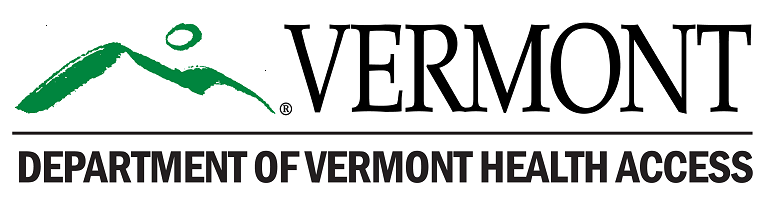 REQUIRED TENS EVALUATION TOOLPlease submit completed form to DME ProviderAgency Name:  	  Date: 	Therapist’s Name: Therapist’s Contact Information:   		Beneficiary Name: 	Diagnosis: 					Beneficiary Unique ID:  Reviewed April 2023Date of Evaluation (Final Evaluation must be at least 3 months from first evaluation)First Evaluation Date:Second Evaluation Date:Final Evaluation Date:Type of pain: please check the appropriate type(Check One)Chronic: Y  N Acute:    Y  N Chronic: YN Acute:    YN Chronic: Y NAcute:    Y NLocation of pain:Etiology of pain:Pain scale 0-10At Rest:Pain scale 0-10At Activity:List current pain-related meds and the dosage for each evaluation period:Are the following prescribed and helping (if “no” you must document the reason):Are the following prescribed and helping (if “no” you must document the reason):Are the following prescribed and helping (if “no” you must document the reason):Are the following prescribed and helping (if “no” you must document the reason):Therapeutic Exercise:Prescribed?Helping?Yes    NoYes    NoYes    NoYes    NoYes    NoYes    NoHome cold/heatPrescribed?             Helping?Yes   NoYes   NoYes   NoYes   NoYes   NoYes   NoBehavioral self-mgt strategiesPrescribed?          Helping?Yes   NoYes   NoYes   NoYes   NoYes   NoYes   NoPostural correction education:          Prescribed?          Helping?Yes     NoYes     NoYes      NoYes      NoYes    NoYes    NoBody mechanics educationPrescribed?          Helping?Yes        NoYes        NoYes       NoYes       NoYes       NoYes       NoErgonomics educationPrescribed?          Helping?Yes        NoYes        NoYes        NoYes        NoYes  NoYes  No   7)   Other ModalitiesSupport/orthoticPrescribed?          Helping?Yes     No     N/AYes     No     N/AYes     No     N/AYes     No     N/AYes    No    N/AYes    No    N/ABeneficiary has been educated and is continuing to demonstrate proper care of their TENS device (check box)Yes        NoYes        NoYes      NoElectrode/patch type   Disposable NonDisposableDisposableNonDisposableDisposableNonDisposableElectrode/patch location# of Electrodes/patch (start with 2)Trial of 2SuccessfulNonsuccessfulActual Frequency of use: days/weekActual Frequency of use: hours/dayADL functions impacted by pain/ improved by TENS useTENS Parameters: initial and subsequent per evaluation periodTENS Parameters: initial and subsequent per evaluation periodTENS Parameters: initial and subsequent per evaluation periodTENS Parameters: initial and subsequent per evaluation period   1)  Rate   2) Width   3)AmplitudeStim Mode trialed: Initial and subsequent per evaluation periodConventionalLow frequencyBurstBrief intenseModulationStrength-duration